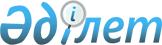 Об утверждении норм образования и накопления коммунальных отходов, тарифов на сбор, вывоз, утилизацию, переработку и захоронение твердых бытовых отходов по Толебийскому району
					
			Утративший силу
			
			
		
					Решение Толебийского районного маслихата Южно-Казахстанской области от 8 ноября 2017 года № 19/103-VI. Зарегистрировано Департаментом юстиции Южно-Казахстанской области 23 ноября 2017 года № 4275. Утратило силу решением Толебийского районного маслихата Туркестанской области от 18 августа 2023 года № 4/29-VIII
      Сноска. Утратило силу решением Толебийского районного маслихата Туркестанской области от 18.08.2023 № 4/29-VIII (вводится в действие по истечении десяти календарных дней после дня его первого официального опубликования).
      В соответствии с подпунктами 1) и 2) статьи 19-1 Экологического кодекса Республики Казахстан от 9 января 2007 года, подпунктом 15) пункта 1 статьи 6 Закона Республики Казахстан от 23 января 2001 года "О местном государственном управлении и самоуправлении в Республике Казахстан", приказом Министра Энергетики Республики Казахстан от 25 ноября 2014 года № 145 "Об утверждении Типовых правил расчета норм образования и накопления коммунальных отходов" (зарегистрированного в Реестре государственной регистрации нормативных правовых актов за № 10030) от 1 сентября 2016 года № 404 "Об утверждении Методики расчета тарифа на сбор, вывоз, утилизацию, переработку и захоронение твердых бытовых отходов" (зарегистрированного в Реестре государственной регистрации нормативных правовых актов за № 14285), Толебийский районный маслихат РЕШИЛ:
      1. Утвердить нормы образования и накопления коммунальных отходов по Толебийскому району согласно приложению 1 к настоящему решению.
      2. Утвердить тарифы на сбор, вывоз, утилизацию, переработку и захоронение твердых бытовых отходов по Толебийскому району согласно приложению 2 к настоящему решению.
      3. Настоящее решение вводится в действие по истечению десяти календарных дней после дня его первого официального опубликования. Нормы образования и накопления коммунальных отходов по Толебийскому району
      Сноска. Приложение 1 с изменениями, внесенным решением Толебийского районного маслихата Туркестанской области от 23.06.2020 № 53/298-VI (вводится в действие по истечении десяти календарных дней после дня его первого официального опубликования). Тарифы на сбор, вывоз, утилизацию, переработку и захоронение твердых бытовых отходов по Толебискому району
      Сноска. Приложение 2 с изменениями, внесенным решением Толебийского районного маслихата Туркестанской области от 23.06.2020 № 53/298-VI (вводится в действие по истечении десяти календарных дней после дня его первого официального опубликования).
					© 2012. РГП на ПХВ «Институт законодательства и правовой информации Республики Казахстан» Министерства юстиции Республики Казахстан
				
      Председатель сессии

      районного маслихата

М.Ермаханбетова

      Секретарь районного

      маслихата

Н.Койбагаров
Приложение № 1 к решению
Толебийского районного
маслихата от 8 ноября
2017 года № 19/103-VI
№
Объект накопления коммунальных отходов
Расчетная единица
Средногодовые расчетные нормы, м3
1
Домовладения благоустроенные и неблагоустроенные
1 житель
1,64-2,63
2
Общежития, интернаты, детские дома, дома престарелых
1 место
0,32
3
Гостиницы, санаторий, дома отдыха
1 место
0,32
4
Детские сады, ясли
1 место
0,25
5
Учреждения, организации, офисы, конторы, сбербанки, отделения связи
1 сотрудник
0,7
6
Поликлиники
1 посещение
0,02
7
Больницы, прочие лечебно-профилактические учреждения
1 койко-место
0,73
8
Школы, средние учебные заведения
1 учащийся
0,05
9
Рестораны, кафе, учреждения общественного питания
1 блюдо
1,57
10
Театры, кинотеатры, концертные залы, ночные клубы, казино, залы игровых автоматов
1 посадочное место
0,1
11
Музей, выставки
1 м2 общей площади
0,02
12
Стадионы, спортивные площадки
1 место по проекту
0,09
13
Спортивные, танцевальные и игровые залы
1 м2 общей площади
0,87
14
Продовольственные, промтоварные магазины, супермаркеты
1 м2 торговой площади
0,29
15
Торговля с машин
1 м2 торгового места
1,62
16
Исключен решением Толебийского районного маслихата Туркестанской области от 23.06.2020 № 53/298-VI (вводится в действие по истечении десяти календарных дней после дня его первого официального опубликования).
Исключен решением Толебийского районного маслихата Туркестанской области от 23.06.2020 № 53/298-VI (вводится в действие по истечении десяти календарных дней после дня его первого официального опубликования).
Исключен решением Толебийского районного маслихата Туркестанской области от 23.06.2020 № 53/298-VI (вводится в действие по истечении десяти календарных дней после дня его первого официального опубликования).
17
Рынки, торговые павилоны, киоски, лотки
1 м2 торговый площади
1,62
18
Оптовые базы, склады продовольственных товаров
1 м2 общей площади
1,62
19
Оптовые базы, промышленных товаров, склады
1 м2 общей площади
1,07
20
Дома быта: обслуживание населения
1 м2 общей площади
0,87
21
Вокзалы, автовокзалы, аэропорты
1 м2 общей площади
0,87
22
Пляжи
1 м2 общей площади
-
23
Аптеки
1 м2 торговый площади
0,24
24
Автостоянки, автомойки, АЗС, гаражи
1 машино-место
1,55
25
Автомастерские
1 работник
1,83
26
Гаражные кооперативы
На 1 гараж
1,45
27
Парихмакерские, косметические салоны
1 рабочее место
1,95
28
Прачечные, химчистки, ремонт бытовой техники, швейные ателье
1 м2 общей площади
1,62
29
Мастерские ювелерные, по ремонту обуви, часов
1 м2 общей площади
0,87
30
Мелкий ремонт и услуги (изготовление ключей
1 рабочее место
1,95
31
Бани, сауны
1 м2 общей площади
0,07
32
Юридические лица, организующие массовые мероприятия на территории города
1000 участников
-
31
Садоводческие кооперативы
1 участок
12,0Приложение № 2 к решению
Толебийского районного
маслихата от 8 ноября
2017 года № 19/103-VI
№п/п
Наименование
Расчетная единица
Цен, в тенге
1
Тарифы на сбор, вывоз твердо-бытовых отходов
1.1.
Домовладения благоустроенные
1 человек
100
1.2.
Домовладения неблагоустроенные
1 человек
130
1.3.
Юридические лицо
1 кубический метр
1790
2.
Тарифы на захоронение и утилизацию твердо-бытовых отходов
2.1.
Для физических лиц
1 кубический метр
580
2.1.
Для физических лиц
1 тонна
2900
2.2.
Для юридических лиц
1 кубический метр
725
2.2.
Для юридических лиц
1 тонна
3625
3.
Тарифы на утилизацию, переработку твердых бытовых отходов
-
-